 14th December 2021 Dear Parent/Carer, School admissions statutory consultation for entry from September 2023 onwardsIn accordance with the School Admissions (Admission Arrangements and Co-ordination of Admission Arrangements) (England) Regulations 2012 The Success For All Educational Trust, as the admissions authority for Rise Park Infant School and Rise Park Junior School, are consulting on their proposed school admission arrangements for September 2023 onwards.Consultation period: 15th December 2021 to 17:00 on 26th January 2021. The proposed Admission Arrangements and changes for September 2023 onwards are attached. Your opinion is important to us: This is a formal consultation process that gives you your say in how we offer school places within the Rise Park Academies. Having your say will help you to become fully engaged with matters that affect you and/or your local community. If you would like to participate in this consultation please tell us if you agree or disagree, and where you disagree your reason why. All comments will be given serious consideration before we determine (set) our arrangements. Please send any comments to: Mrs C. Fox, Executive Headteacher, Rise Park Academies, Annan Way, Romford RM1 4UDYours sincerely, 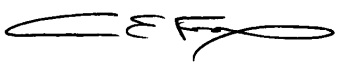 Mrs C. FoxExecutive HeadteacherRise Park AcademiesSuccess For All Educational Trust